5th Grade Life SciencePhotosynthesis VocabularyPhotosynthesis – the process where plants use sunlight, water, and carbon dioxide to produce sugar and release oxygenOxygen –  a waste product produced by plants during photosynthesis that animals use for respirationCarbon Dioxide –  a gas produced by cells during respiration; used in photosynthesis to produce sugarsGlucose – the compound produced through photosynthesis which plants use as foodConvert – change from one form to anotherFuel – a substance that produces power or energyOrganism –  any living thingRadiant energy – energy from the sun that reaches Earth as visible light, ultraviolet and infrared (heat) radiation Element – a material that cannot be broken down into anything simpler [example: O (oxygen)] Compound – when two or more elements combine [example: CO2 (carbon dioxide)]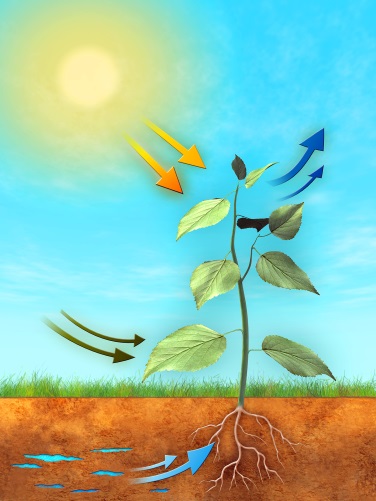 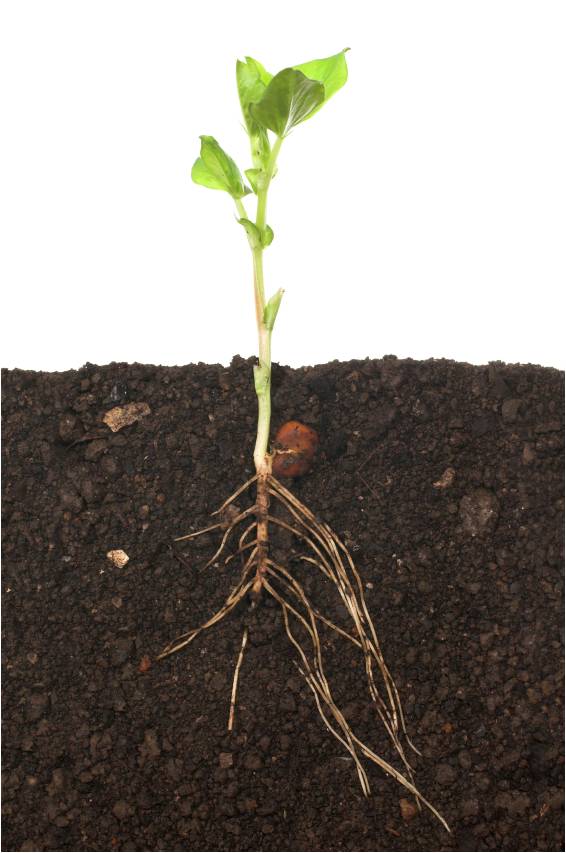 